приложение №1Технологическая карта процесса выполнения пикировкиУказания по выполнению задания№№Содержание и последовательность работыУказания и пояснения к выполнению задания1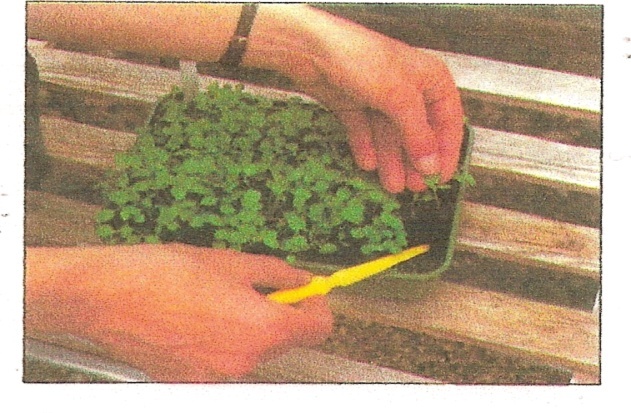 До извлечения всходов из ящика, почва должна быть слегка подсушенной.Аккуратно извлеките растения из посевного ящика  не повредив корневую систему.  2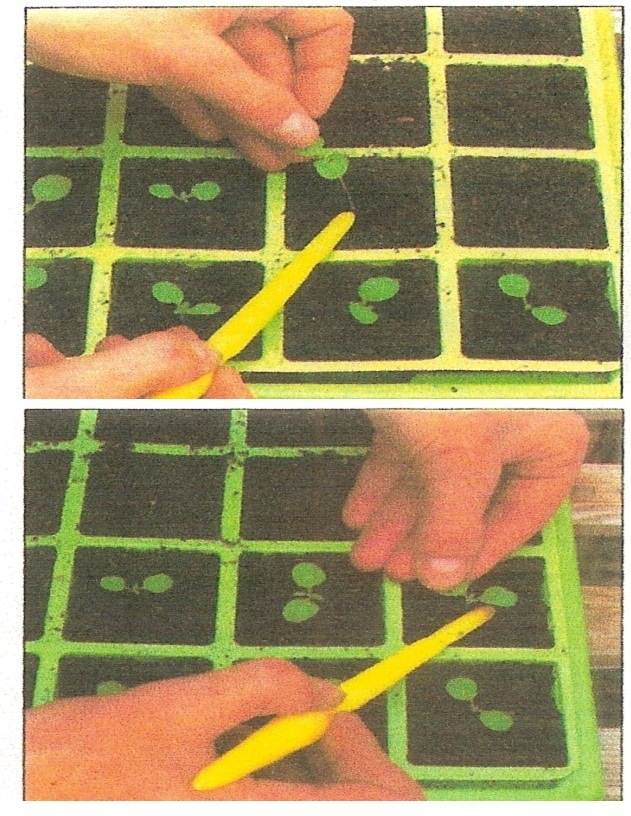 Пикировочным колышком  проделайте в ячейках углубления такой величины, чтобы в них свободно размещалась вся корневая система сеянцев.  3Опустить  сеянец (держа его за настоящий лист) в предварительно сделанное углубление на 1 см выше семядольных листьев. Осторожно уплотните почву вокруг стебля, стараясь не приминать ее слишком сильно. 